GRILLE D’EVALUATION DES DEMANDES DE STAGE DE PERFECTIONNEMENT A L’ETRANGER(Grille réservée aux doctorats régime LMD)Faculté : Sciences ExactesNom et prénom(s) : ……………………………………………………………………………………………………..Date et lieu de naissance : ………………………………………………………………………………………………Grade : …………………………………………………………………………………………………………………..Classement : ………………………………..Avis du Conseil Scientifique (*) : Avis favorable      - Avis défavorableMotifs de l’avis défavorable : (L’avis défavorable doit être obligatoirement motivé)                             ………………………………………………………………………………………………..                             ………………………………………………………………………………………………..                             ………………………………………………………………………………………………..                             ………………………………………………………………………………………………..Fait à Mascara le :……………………………………..                                                       Le Président du Conseil Scientifique(*) – Le nombre d’attestations d’inscriptions en doctorat déposées ne peut être supérieur à 4 inscriptions(**) - Rayer la mention inutile.الجمهورية الجزائرية الديمقراطية الشعبيةRépublique Algérienne Démocratique et Populaire   Ministère de l'Enseignement Supérieur et de la Recherche ScientifiqueMinistère de l'Enseignement Supérieur et de la Recherche Scientifiqueوزارة التعليم العالي و البحث العلميUniversité Mustapha Stambouli de Mascara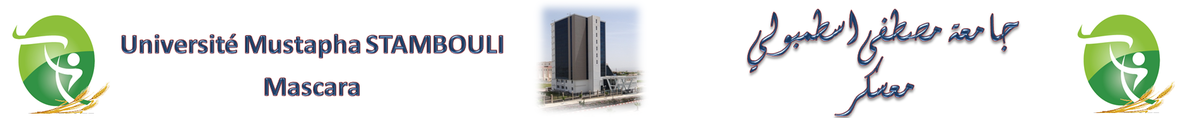 جامعة مصطفى اسطنبولي معسكرVice Rectorat des Relations Extérieures, de la Coopération, de l’Animation, de la Communication et des Manifestations Scientifiquesنيابة مديرية العلاقات الخارجية والتعاون والتنشيط والاتصال والتظاهرات العلميةCritèresNombre de points applicables par critèreNombre de documents présentésTotalObservationsInscriptions en doctorat (*)02/ par annéeLe nombre d’inscriptionsne peut être supérieur à quatre (04) inscriptionsH-index google scholar20h-index >15H-index google scholar1510 <h-index ≤ 15H-index google scholar1005 <h-index ≤ 10H-index google scholar0803 <h-index ≤ 05Brevet d’invention20Copie de l’attestation de l’Inapi au nom de l’inventeurProjet inscrit dans le plan de développement de l’Université et/ou de la Faculté validé par les instances habilitées (Recteur pour l’Université, Doyen pour la Faculté)15Présentation de l’attestation délivrée par Mr le RecteurParticipation au salon de l’innovation organisé par la DGRSDT15Présentation attestation délivrée par la DGRSDTPublications internationales dans une revue scientifique non prédatrice selon liste DGRSDT, indexée catégorie A, avec obligatoirement un Impact Factor (IF) supérieur à 2,5 (Seuls les articles publiés durant les années n et n-1 doivent être pris en considération sur la base de la présentation obligatoire d’une copie de l’article)15/articleLes deux premiers auteurs Publications internationales dans une revue scientifique non prédatrice selon liste DGRSDT, indexée catégorie A, avec obligatoirement un Impact Factor (IF) supérieur à 2,5 (Seuls les articles publiés durant les années n et n-1 doivent être pris en considération sur la base de la présentation obligatoire d’une copie de l’article)10/ articleLes troisième et quatrième auteursPublications internationales dans une revue scientifique non prédatrice selon liste DGRSDT, indexée catégorie A, avec obligatoirement un Impact Factor (IF) supérieur à 2,5 (Seuls les articles publiés durant les années n et n-1 doivent être pris en considération sur la base de la présentation obligatoire d’une copie de l’article)06/articleLe reste des auteurs Publications internationales dans une revue scientifique non prédatrice selon liste DGRSDT, indexée catégorie A, avec obligatoirement un Impact Factor (IF) inférieur ou égal à 2,5 ou dans revue non prédatrice, selon la liste de la DGRSDT, indexée scopus "B", avec un Score Journal Ranking (SJR) différent de zéro (SJR ≠ 0). (Seuls les articles publiés durant les années n et n-1 doivent être pris en considération, sur la base de la présentation obligatoire d’une copie de l’article)10/articleLes deux premiers auteurs Publications internationales dans une revue scientifique non prédatrice selon liste DGRSDT, indexée catégorie A, avec obligatoirement un Impact Factor (IF) inférieur ou égal à 2,5 ou dans revue non prédatrice, selon la liste de la DGRSDT, indexée scopus "B", avec un Score Journal Ranking (SJR) différent de zéro (SJR ≠ 0). (Seuls les articles publiés durant les années n et n-1 doivent être pris en considération, sur la base de la présentation obligatoire d’une copie de l’article)08/ articleLes troisième et quatrième auteursPublications internationales dans une revue scientifique non prédatrice selon liste DGRSDT, indexée catégorie A, avec obligatoirement un Impact Factor (IF) inférieur ou égal à 2,5 ou dans revue non prédatrice, selon la liste de la DGRSDT, indexée scopus "B", avec un Score Journal Ranking (SJR) différent de zéro (SJR ≠ 0). (Seuls les articles publiés durant les années n et n-1 doivent être pris en considération, sur la base de la présentation obligatoire d’une copie de l’article)06/articleLe reste des auteurs Publications nationales dans une revue scientifique habilitée par la DGRSDT, recensée dans l’ASJP, classée "C". (Seuls les articles publiés durant les années n et n-1 doivent être pris en considération sur la base de la présentation obligatoire d’une copie de l’article)07/articlePremier auteur seulementPublications nationales dans une revue scientifique habilitée par la DGRSDT, recensée dans l’ASJP, non classée "NC". (Seuls les articles publiés durant les années n et n-1 doivent être pris en considération sur la base de la présentation obligatoire d’une copie de l’article)05/articlePour le premier auteur seulementCommunications orales dans manifestations scientifiques internationales de spécialité seulement. (Présentation obligatoire de l’attestation de participation années n et n-1)04Copie de l’attestation de participation Communications poster dans manifestations scientifiques internationales de spécialité seulement (Présentation obligatoire de l’attestation de participation années n et n-1)02Copie de l’attestation de participation du premier auteur seulementCommunications orales dans manifestations scientifiques nationales (Présentation obligatoire de l’attestation de participation années n et n-1)02Pour le premier auteur seulementOuvrage (livre) publié dans maison d’édition internationale de renommée établie, conformément à l’annexe (Comptabilisé pour 05 années consécutives à compter de la date d’édition – Livres édités par maison d’édition prédatrice et/ou sujette à caution ne sont pas pris en considération)20Dépôt copie de l’ouvrage obligatoire ;Plus attestation délivrée par le Président du CSF pour toutes les disciplines des sciences sociales (FSSH, FLL, FDSP, FSECG)Chapitre dans un ouvrage collectif(Comptabilisé pour 05 années consécutives à compter de la date d’édition – Livres édités par maison d’édition prédatrice et/ou sujette à caution ne sont pas pris en considération)05Dépôt copie de l’ouvrage obligatoire ;Plus attestation délivrée par le Président du CSF pour toutes les disciplines des sciences sociales (FSSH, FLL, FDSP, FSECG)Membre d’un projet de recherche international (Euramus +, PHC Tassili, Prima, H2020, autres… ) où l’Université de Mascara est partenaire03Présentation obligatoire d’une attestation délivrée par le Vice Recteur des Relations extérieuresMembre d’un projet de recherche national en cours (PNR/CNEPRU/PRFU/ Projet de recherche intersectoriel) Inscrit à l’indicatif de l’Université de Mascara02Présentation obligatoire d’une attestation délivrée par le Vice-Recteur de la PG et de la Recherche ScientifiqueMembre du comité d’organisation d’une manifestation internationale ou nationale, organisée par l’université de Mascara seulement02Présentation obligatoire d’une attestation délivrée par le Président du comité d’organisation                                                                                                                             Total de points                                                                                                                             Total de points                                                                                                                             Total de points